REQUEST FORM TO UPDATE STAFF PERSONAL DATA FOR INCOME TAX PURPOSESNotes :Kindly refer the attachment for the *child relief category.Please attach the relevant documents as follows :Letter of confirmation for children education statusIdentification card for disabled status (self/spouse/children)Letter of confirmation for legally adopted children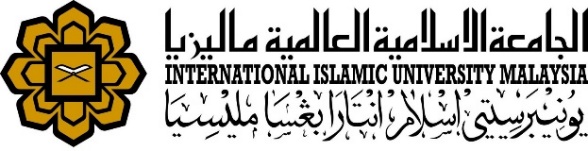 MANAGEMENT SERVICES DIVISIONSTAFFSTAFFSTAFFSTAFFSPOUSESPOUSESPOUSESPOUSESPOUSESPOUSESPOUSESPOUSESPOUSESPOUSENameNameNameName:NameNameNameNameNameName:Staff No.Staff No.Staff No.Staff No.:Staff No. (if IIUM staff)Staff No. (if IIUM staff)Staff No. (if IIUM staff)Staff No. (if IIUM staff)Staff No. (if IIUM staff)Staff No. (if IIUM staff)Staff No. (if IIUM staff)Staff No. (if IIUM staff):::Income Tax No.Income Tax No.Income Tax No.Income Tax No.:Income Tax No.Income Tax No.Income Tax No.Income Tax No.Income Tax No.Income Tax No.:I/C/Passport No.I/C/Passport No.I/C/Passport No.I/C/Passport No.:I/C/Passport No.I/C/Passport No.I/C/Passport No.I/C/Passport No.I/C/Passport No.I/C/Passport No.:EPF No.EPF No.EPF No.EPF No.:NationalityNationalityNationalityNationality:NationalityNationalityNationalityNationalityNationalityNationality:K/C/D/I/OK/C/D/I/OK/C/D/I/OK/C/D/I/O:K/C/D/I/O (if IIUM staff)K/C/D/I/O (if IIUM staff)K/C/D/I/O (if IIUM staff)K/C/D/I/O (if IIUM staff)K/C/D/I/O (if IIUM staff)K/C/D/I/O (if IIUM staff)K/C/D/I/O (if IIUM staff)K/C/D/I/O (if IIUM staff)K/C/D/I/O (if IIUM staff)::Handphone No.Handphone No.Handphone No.Handphone No.:Handphone No.Handphone No.Handphone No.Handphone No.Handphone No.Handphone No.:Alternate e-mailAlternate e-mailAlternate e-mailAlternate e-mail:Alternate e-mailAlternate e-mailAlternate e-mailAlternate e-mailAlternate e-mailAlternate e-mail:Gender :Gender :Gender :Gender :Marital status :Marital status :Marital status :Marital status :Marital status :Marital status :Tax category :Tax category :Tax category :Tax category :Tax category :Tax category :Tax category :Tax category :Tax category :Tax category :Tax category :Tax category :Tax category :Tax category :Tax category :Tax category :Tax category :Tax category :Tax category :Tax category :Tax category :Tax category :Tax category :Tax category :Tax category :Tax category :Tax category :Tax category :Tax category :Tax category :MaleMaleSingleSingle1SingleSingleSingleSingleSingleSingleSingleSingleSingleSingleSingleSingleSingleSingleSingleSingleSingleSingleSingleFemaleFemaleMarried Married 2Married and husband or wife is not workingMarried and husband or wife is not workingMarried and husband or wife is not workingMarried and husband or wife is not workingMarried and husband or wife is not workingMarried and husband or wife is not workingMarried and husband or wife is not workingMarried and husband or wife is not workingMarried and husband or wife is not workingMarried and husband or wife is not workingMarried and husband or wife is not workingMarried and husband or wife is not workingMarried and husband or wife is not workingMarried and husband or wife is not workingMarried and husband or wife is not workingMarried and husband or wife is not workingMarried and husband or wife is not workingMarried and husband or wife is not workingMarried and husband or wife is not workingMarried and husband or wife is not workingOthers3Married and husband or wife is working, divorced orMarried and husband or wife is working, divorced orMarried and husband or wife is working, divorced orMarried and husband or wife is working, divorced orMarried and husband or wife is working, divorced orMarried and husband or wife is working, divorced orMarried and husband or wife is working, divorced orMarried and husband or wife is working, divorced orMarried and husband or wife is working, divorced orMarried and husband or wife is working, divorced orMarried and husband or wife is working, divorced orMarried and husband or wife is working, divorced orMarried and husband or wife is working, divorced orMarried and husband or wife is working, divorced orMarried and husband or wife is working, divorced orMarried and husband or wife is working, divorced orMarried and husband or wife is working, divorced orMarried and husband or wife is working, divorced orMarried and husband or wife is working, divorced orMarried and husband or wife is working, divorced orMarried and husband or wife is working, divorced oror widowed, or single with adopted childor widowed, or single with adopted childor widowed, or single with adopted childor widowed, or single with adopted childor widowed, or single with adopted childor widowed, or single with adopted childor widowed, or single with adopted childor widowed, or single with adopted childor widowed, or single with adopted childor widowed, or single with adopted childor widowed, or single with adopted childor widowed, or single with adopted childor widowed, or single with adopted childor widowed, or single with adopted childor widowed, or single with adopted childor widowed, or single with adopted childor widowed, or single with adopted childor widowed, or single with adopted childor widowed, or single with adopted childor widowed, or single with adopted childor widowed, or single with adopted childor widowed, or single with adopted childor widowed, or single with adopted childor widowed, or single with adopted childor widowed, or single with adopted childInformation of Children (for child relief) :Information of Children (for child relief) :Information of Children (for child relief) :Information of Children (for child relief) :Information of Children (for child relief) :Information of Children (for child relief) :Information of Children (for child relief) :Information of Children (for child relief) :Information of Children (for child relief) :Information of Children (for child relief) :Information of Children (for child relief) :Information of Children (for child relief) :Information of Children (for child relief) :Information of Children (for child relief) :Information of Children (for child relief) :No.No.No.NameNameNameNameNameNameNameNameI/C no. / Passport no.I/C no. / Passport no.I/C no. / Passport no.I/C no. / Passport no.I/C no. / Passport no.I/C no. / Passport no.I/C no. / Passport no.I/C no. / Passport no.I/C no. / Passport no.Date of BirthDate of BirthDate of BirthDate of BirthDate of BirthDate of BirthDate of BirthDate of BirthAgeAgeAgeAge*Child relief category*Child relief category*Child relief category*Child relief categoryCHILD RELIEF CATEGORYCHILD RELIEF CATEGORYCHILD RELIEF CATEGORYCHILD RELIEF CATEGORYCHILD RELIEF CATEGORYCategoryDescriptionAUnmarried dependent legitimate child or stepchild or adopted child, under the age of 18 yearsUnmarried dependent legitimate child or stepchild or adopted child, under the age of 18 yearsBUnmarried dependent legitimate child or stepchild or adopted child, under the age of 18 years and above who is receiving full-time educationUnmarried dependent legitimate child or stepchild or adopted child, under the age of 18 years and above who is receiving full-time educationCUnmarried dependent legitimate child or stepchild or adopted child, over the age of 18 years and receiving full-time instruction at diploma level onwards in an institution of higher education in MalaysiaUnmarried dependent legitimate child or stepchild or adopted child, over the age of 18 years and receiving full-time instruction at diploma level onwards in an institution of higher education in MalaysiaDUnmarried dependent legitimate child or stepchild or adopted child, over the age of 18 years and receiving full-time instruction at degree level onwards in an institution of higher education outside MalaysiaUnmarried dependent legitimate child or stepchild or adopted child, over the age of 18 years and receiving full-time instruction at degree level onwards in an institution of higher education outside MalaysiaEDisabled unmarried dependent legitimate child or stepchild or adopted child, as certified by the Department of Social WelfareDisabled unmarried dependent legitimate child or stepchild or adopted child, as certified by the Department of Social WelfareFDisabled unmarried dependent legitimate child or stepchild or adopted child, receiving further instruction at diploma level onwards in an institution of higher education in Malaysia or at degree level onwards in an institution of higher education outside MalaysiaDisabled unmarried dependent legitimate child or stepchild or adopted child, receiving further instruction at diploma level onwards in an institution of higher education in Malaysia or at degree level onwards in an institution of higher education outside Malaysia